Jobs for Life Applicant Background Information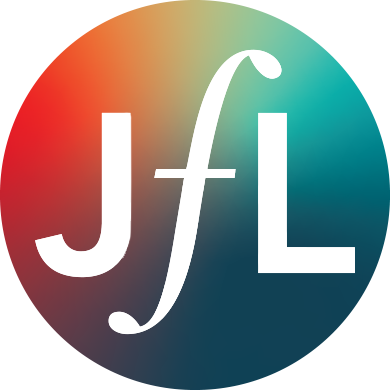 Please note that your responses to any and all of the following questions WILL NOT disqualify you from participating in Jobs for Life. JfL Leaders will keep all personal information disclosed on this form confidential.GENERAL INFORMATIONName: 									Gender (circle one)	Male	FemaleAddress: 														City: 								State: 			Zip Code: 			Phone: 							Email: 							Date of Birth: 						Ethnicity: (circle one)	Caucasian	African American	Native American	Hispanic	Asian	OtherWORK STATUSAre you a United States Citizen?					Yes 			No 		If no, can you provide proof of residency?				Yes 			No 		Are you currently legally authorized to work?			Yes 			No 		If no, are you in the process of securing work authorization?	Yes 			No 		Will you be able to provide the following forms?1. US Social Security Card	Yes 			No 		2. US Green Card		Yes 			No 		3. Driver’s License		Yes 			No 		Please list any physical handicaps or other special needs: 																							EDUCATIONAL BACKGROUND INFORMATIONCircle highest grade completed: 4	5	6	7	8	9	10	11	12/GED				Vocational Training	Junior College		College	Graduate SchoolDid you receive a certificate or diploma from a college or training facility? Yes 		 	No 		If yes, what training/degree did you receive? 									SECURITYDo you have a criminal history? 						Yes 			No 		Have you ever been convicted of a felony and/or served time in the past? Yes 			No 		If yes, please describe below. Note: Providing this information will not disqualify a person from becoming a Jobs for Life student. Are you willing to take a drug test? 						Yes 			No 		(answering “No” will not disqualify a person from becoming a Jobs for Life student). CURRENT EMPLOYMENT STATUSCheck all that apply:Unemployed 			Part-time job 			Self Employed 		Retired 	If employed, name of employer 						Industry 			Current hourly wage 			 (optional)Are you a current recipient of government assistance? 	Yes 			No 		Current Marital / Family / Housing Status:Married 		Single 			Divorced 		Separated 		Widowed 	Do you have children? 	Yes 			No 			If so, how many? 		Housing arrangements: Rent 			Own 			Homeless 			Other 		If other, please explain: 												JOBS FOR LIFE TRAINING INFORMATION Will you need childcare during your Jobs for Life training?			Yes 			No 		Will you need transportation during your Jobs for Life training?		Yes 			No 		What is your reason for taking Jobs for Life training? 																							What is your present job goal or objective? 																									PREVIOUS WORK EXPERIENCE List your last four employers, starting with your most recent or current employer. Include military and volunteer experience. Be as complete as possible. Business Name: 													Address: 														Phone: 														Start Date: 								End Date: 					What is/was your job title? 												What are/were your duties? 												Who is/was your supervisor? 												If you are no longer employed here, why did you leave? 								Business Name: 													Address: 														Phone: 														Start Date: 								End Date: 					What is/was your job title? 												What are/were your duties? 												Who is/was your supervisor? 												If you are no longer employed here, why did you leave? 								Business Name: 													Address: 														Phone: 														Start Date: 								End Date: 					What is/was your job title? 												What are/were your duties? 												Who is/was your supervisor? 												If you are no longer employed here, why did you leave? 								Business Name: 													Address: 														Phone: 														Start Date: 								End Date: 					What is/was your job title? 												What are/were your duties? 												Who is/was your supervisor? 												If you are no longer employed here, why did you leave? 								JfL Applicant Signature 									Date 			This page for referring church/organization/individual use only (if no referral, leave blank): Church/Organization/Individual Name: 										Address: 														City: 								State: 			Zip Code: 			Phone/Fax: 							Email: 							Pastor/Director’s Name: 					Email: 							EVALUATION CHECKLISTName of person completing evaluation: 							Phone: 		Position at referring organization: 								Email: 			Relationship to applicant: 					How long have you known this applicant? 		In your opinion, how serious is this applicant about completing the training and establishing a career? 																	How do you assess the applicant’s character and moral integrity? 																						What additional training may benefit the applicant? 	Adult Literacy 			GED 		Computer Skills		Other Please describe: 													What other needs does the applicant have (e.g. substance abuse counseling, legal aid, health problems, English language training, etc.)? 											Do you recommend this applicant for program participation? 							If so, why? 																													JOBS FOR LIFE LEAD CHAMPIONChampion’s Name (if assigned): 							Phone: 			Address: 														City: 						State: 			Zip Code: 					Email: 								Fax: 							Signature								DateIncidentYearCity, StateCharge & Release Date